ПРОТОКОЛ № _____Доп. Вр.                    в пользу                                           Серия 11-метровых                    в пользу                                            Подпись судьи : _____________________ /_________________________ /ПредупрежденияУдаленияПредставитель принимающей команды: ______________________ / _____________________ Представитель команды гостей: _____________________ / _________________________ Замечания по проведению игры ______________________________________________________________________________________________________________________________________________________________________________________________________________________________________________________________________________________________________________________________________________________________________________________________________________________________________________________________________________________________________________________________Травматические случаи (минута, команда, фамилия, имя, номер, характер повреждения, причины, предварительный диагноз, оказанная помощь): _________________________________________________________________________________________________________________________________________________________________________________________________________________________________________________________________________________________________________________________________________________________________________________________________________________________________________Подпись судьи:   _____________________ / _________________________Представитель команды: ______    __________________  подпись: ___________________    (Фамилия, И.О.)Представитель команды: _________    _____________ __ подпись: ______________________                                                             (Фамилия, И.О.)Лист травматических случаевТравматические случаи (минута, команда, фамилия, имя, номер, характер повреждения, причины, предварительный диагноз, оказанная помощь)_______________________________________________________________________________________________________________________________________________________________________________________________________________________________________________________________________________________________________________________________________________________________________________________________________________________________________________________________________________________________________________________________________________________________________________________________________________________________________________________________________________________________________________________________________________________________________________________________________________________________________________________________________________________________________________________________________________________________________________________________________________________________________________________________________________________________________________________________________________________________________________________________________________________________________________________________________________________________________________________________________________________________________________________________________________________________________________________________________________________________________________Подпись судьи : _________________________ /________________________/ 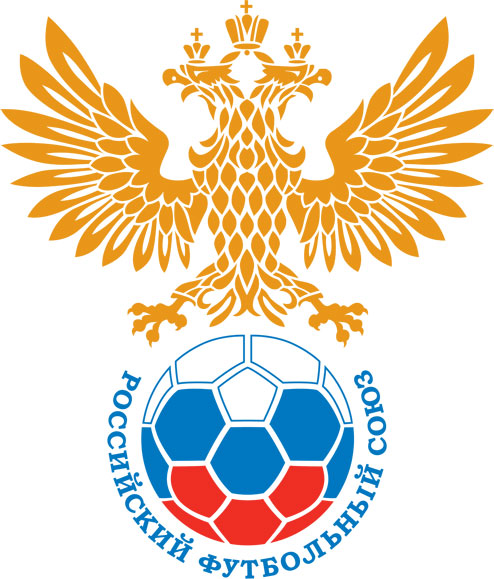 РОССИЙСКИЙ ФУТБОЛЬНЫЙ СОЮЗМАОО СФФ «Центр»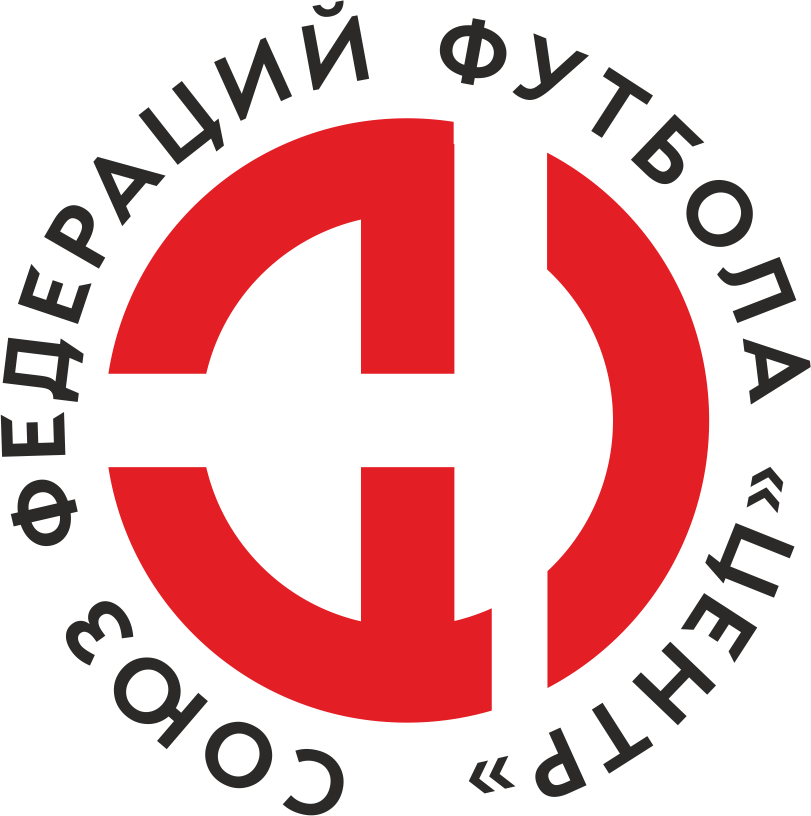    Первенство России по футболу среди команд III дивизиона, зона «Центр» _____ финала Кубка России по футболу среди команд III дивизиона, зона «Центр»Стадион «Старт» (Нововоронеж)Дата:9 октября 2021Атом (Нововоронеж)Атом (Нововоронеж)Атом (Нововоронеж)Атом (Нововоронеж)Майский (Узловский район)Майский (Узловский район)команда хозяевкоманда хозяевкоманда хозяевкоманда хозяевкоманда гостейкоманда гостейНачало:15:00Освещение:ЕстественноеЕстественноеКоличество зрителей:0Результат:17:0в пользуАтом (Нововоронеж)1 тайм:9:0в пользув пользу Атом (Нововоронеж)Судья:Шафеев Рафаэль  (Волгоград)кат.1 кат.1 помощник:Панченко Ефим  (Волгоград)кат.1 кат.2 помощник:Качанов Олег (Орел)кат.1 кат.Резервный судья:Резервный судья:Латывцев Никита (Воронеж)кат.1 кат.Инспектор:Илюшечкин Виктор Анатольевич  ОрелИлюшечкин Виктор Анатольевич  ОрелИлюшечкин Виктор Анатольевич  ОрелИлюшечкин Виктор Анатольевич  ОрелДелегат:СчетИмя, фамилияКомандаМинута, на которой забит мячМинута, на которой забит мячМинута, на которой забит мячСчетИмя, фамилияКомандаС игрыС 11 метровАвтогол1:0Дмитрий АвраменкоАтом (Нововоронеж)72:0Иван ЩербаковАтом (Нововоронеж)123:0Сергей КолпаковАтом (Нововоронеж)154:0Сергей КолпаковАтом (Нововоронеж)185:0Сергей КолпаковАтом (Нововоронеж)206:0Сергей КолпаковАтом (Нововоронеж)247:0Антон МамонтовАтом (Нововоронеж)298:0Антон МамонтовАтом (Нововоронеж)349:0Антон МамонтовАтом (Нововоронеж)4510:0Сергей КолпаковАтом (Нововоронеж)5111:0Сергей КолпаковАтом (Нововоронеж)5412:0Сергей КолпаковАтом (Нововоронеж)5713:0Антон МамонтовАтом (Нововоронеж)6214:0Дмитрий СапельниковАтом (Нововоронеж)67Мин                 Имя, фамилия                          КомандаОснованиеРОССИЙСКИЙ ФУТБОЛЬНЫЙ СОЮЗМАОО СФФ «Центр»РОССИЙСКИЙ ФУТБОЛЬНЫЙ СОЮЗМАОО СФФ «Центр»РОССИЙСКИЙ ФУТБОЛЬНЫЙ СОЮЗМАОО СФФ «Центр»РОССИЙСКИЙ ФУТБОЛЬНЫЙ СОЮЗМАОО СФФ «Центр»РОССИЙСКИЙ ФУТБОЛЬНЫЙ СОЮЗМАОО СФФ «Центр»РОССИЙСКИЙ ФУТБОЛЬНЫЙ СОЮЗМАОО СФФ «Центр»Приложение к протоколу №Приложение к протоколу №Приложение к протоколу №Приложение к протоколу №Дата:9 октября 20219 октября 20219 октября 20219 октября 20219 октября 2021Команда:Команда:Атом (Нововоронеж)Атом (Нововоронеж)Атом (Нововоронеж)Атом (Нововоронеж)Атом (Нововоронеж)Атом (Нововоронеж)Игроки основного составаИгроки основного составаЦвет футболок: Синие       Цвет гетр: СиниеЦвет футболок: Синие       Цвет гетр: СиниеЦвет футболок: Синие       Цвет гетр: СиниеЦвет футболок: Синие       Цвет гетр: СиниеНЛ – нелюбительНЛОВ – нелюбитель,ограничение возраста НЛ – нелюбительНЛОВ – нелюбитель,ограничение возраста Номер игрокаЗаполняется печатными буквамиЗаполняется печатными буквамиЗаполняется печатными буквамиНЛ – нелюбительНЛОВ – нелюбитель,ограничение возраста НЛ – нелюбительНЛОВ – нелюбитель,ограничение возраста Номер игрокаИмя, фамилияИмя, фамилияИмя, фамилия81Владимир Кутырев Владимир Кутырев Владимир Кутырев 17Денис Якунин  (к)Денис Якунин  (к)Денис Якунин  (к)36Ян Ильченко  Ян Ильченко  Ян Ильченко  4Роман Горбунов Роман Горбунов Роман Горбунов 57Роберт Ямлиханов Роберт Ямлиханов Роберт Ямлиханов 77Иван Щербаков Иван Щербаков Иван Щербаков 11Дмитрий Сапельников Дмитрий Сапельников Дмитрий Сапельников 8Дмитрий Авраменко Дмитрий Авраменко Дмитрий Авраменко 69Глеб Подковыров Глеб Подковыров Глеб Подковыров 10Сергей Колпаков Сергей Колпаков Сергей Колпаков 9Антон Мамонтов Антон Мамонтов Антон Мамонтов Запасные игроки Запасные игроки Запасные игроки Запасные игроки Запасные игроки Запасные игроки 16Дмитрий ДедовичДмитрий ДедовичДмитрий Дедович6Ярослав ДенисовЯрослав ДенисовЯрослав Денисов23Дмитрий КачуренкоДмитрий КачуренкоДмитрий Качуренко98Дмитрий ДжариашвилиДмитрий ДжариашвилиДмитрий Джариашвили85Дмитрий ЛавлинскийДмитрий ЛавлинскийДмитрий Лавлинский52Николай КрасовНиколай КрасовНиколай КрасовТренерский состав и персонал Тренерский состав и персонал Фамилия, имя, отчествоФамилия, имя, отчествоДолжностьДолжностьТренерский состав и персонал Тренерский состав и персонал 1Сергей Сергеевич ПанинНачальник командыНачальник командыТренерский состав и персонал Тренерский состав и персонал 234567ЗаменаЗаменаВместоВместоВместоВышелВышелВышелВышелМинМинСудья: _________________________Судья: _________________________Судья: _________________________11Дмитрий АвраменкоДмитрий АвраменкоДмитрий АвраменкоДмитрий ДжариашвилиДмитрий ДжариашвилиДмитрий ДжариашвилиДмитрий Джариашвили494922Роберт ЯмлихановРоберт ЯмлихановРоберт ЯмлихановЯрослав ДенисовЯрослав ДенисовЯрослав ДенисовЯрослав Денисов5151Подпись Судьи: _________________Подпись Судьи: _________________Подпись Судьи: _________________33Иван ЩербаковИван ЩербаковИван ЩербаковДмитрий КачуренкоДмитрий КачуренкоДмитрий КачуренкоДмитрий Качуренко5959Подпись Судьи: _________________Подпись Судьи: _________________Подпись Судьи: _________________44Сергей КолпаковСергей КолпаковСергей КолпаковНиколай КрасовНиколай КрасовНиколай КрасовНиколай Красов6464556677        РОССИЙСКИЙ ФУТБОЛЬНЫЙ СОЮЗМАОО СФФ «Центр»        РОССИЙСКИЙ ФУТБОЛЬНЫЙ СОЮЗМАОО СФФ «Центр»        РОССИЙСКИЙ ФУТБОЛЬНЫЙ СОЮЗМАОО СФФ «Центр»        РОССИЙСКИЙ ФУТБОЛЬНЫЙ СОЮЗМАОО СФФ «Центр»        РОССИЙСКИЙ ФУТБОЛЬНЫЙ СОЮЗМАОО СФФ «Центр»        РОССИЙСКИЙ ФУТБОЛЬНЫЙ СОЮЗМАОО СФФ «Центр»        РОССИЙСКИЙ ФУТБОЛЬНЫЙ СОЮЗМАОО СФФ «Центр»        РОССИЙСКИЙ ФУТБОЛЬНЫЙ СОЮЗМАОО СФФ «Центр»        РОССИЙСКИЙ ФУТБОЛЬНЫЙ СОЮЗМАОО СФФ «Центр»Приложение к протоколу №Приложение к протоколу №Приложение к протоколу №Приложение к протоколу №Приложение к протоколу №Приложение к протоколу №Дата:Дата:9 октября 20219 октября 20219 октября 20219 октября 20219 октября 20219 октября 2021Команда:Команда:Команда:Майский (Узловский район)Майский (Узловский район)Майский (Узловский район)Майский (Узловский район)Майский (Узловский район)Майский (Узловский район)Майский (Узловский район)Майский (Узловский район)Майский (Узловский район)Игроки основного составаИгроки основного составаЦвет футболок:    Цвет гетр:  Цвет футболок:    Цвет гетр:  Цвет футболок:    Цвет гетр:  Цвет футболок:    Цвет гетр:  НЛ – нелюбительНЛОВ – нелюбитель,ограничение возрастаНЛ – нелюбительНЛОВ – нелюбитель,ограничение возрастаНомер игрокаЗаполняется печатными буквамиЗаполняется печатными буквамиЗаполняется печатными буквамиНЛ – нелюбительНЛОВ – нелюбитель,ограничение возрастаНЛ – нелюбительНЛОВ – нелюбитель,ограничение возрастаНомер игрокаИмя, фамилияИмя, фамилияИмя, фамилия32Андрей Борисов Андрей Борисов Андрей Борисов 5Станислав Сташков Станислав Сташков Станислав Сташков 14Александр Харчевников Александр Харчевников Александр Харчевников 3Али Кахриев Али Кахриев Али Кахриев 13Денис Батухтин (к)Денис Батухтин (к)Денис Батухтин (к)8Кирилл Мацак Кирилл Мацак Кирилл Мацак 10Денис Шабанов Денис Шабанов Денис Шабанов 15Аркадий Лобзин Аркадий Лобзин Аркадий Лобзин 19Станислав Глухов Станислав Глухов Станислав Глухов 20Хабиб Исхаков Хабиб Исхаков Хабиб Исхаков 7Валентин Плешков Валентин Плешков Валентин Плешков Запасные игроки Запасные игроки Запасные игроки Запасные игроки Запасные игроки Запасные игроки 9Андрей МирошкинАндрей МирошкинАндрей Мирошкин17Александр КванинАлександр КванинАлександр Кванин22Денис ИмедадзеДенис ИмедадзеДенис Имедадзе4Алексей ФилимоненковАлексей ФилимоненковАлексей Филимоненков11Никита ПоповНикита ПоповНикита Попов12Олег МорозовОлег МорозовОлег МорозовМихаил МельниковМихаил МельниковМихаил МельниковТренерский состав и персонал Тренерский состав и персонал Фамилия, имя, отчествоФамилия, имя, отчествоДолжностьДолжностьТренерский состав и персонал Тренерский состав и персонал 1Морозов Олег ЮрьевичГлавный тренерГлавный тренерТренерский состав и персонал Тренерский состав и персонал 2Батухтин Денис ВладимировичТренерТренер3Борисов Андрей ИгоревичНачальник командыНачальник команды4567Замена Замена ВместоВместоВышелМинСудья : ______________________Судья : ______________________1122Подпись Судьи : ______________Подпись Судьи : ______________Подпись Судьи : ______________33Подпись Судьи : ______________Подпись Судьи : ______________Подпись Судьи : ______________44556677        РОССИЙСКИЙ ФУТБОЛЬНЫЙ СОЮЗМАОО СФФ «Центр»        РОССИЙСКИЙ ФУТБОЛЬНЫЙ СОЮЗМАОО СФФ «Центр»        РОССИЙСКИЙ ФУТБОЛЬНЫЙ СОЮЗМАОО СФФ «Центр»        РОССИЙСКИЙ ФУТБОЛЬНЫЙ СОЮЗМАОО СФФ «Центр»   Первенство России по футболу среди футбольных команд III дивизиона, зона «Центр» _____ финала Кубка России по футболу среди футбольных команд III дивизиона, зона «Центр»       Приложение к протоколу №Дата:9 октября 2021Атом (Нововоронеж)Майский (Узловский район)команда хозяевкоманда гостей